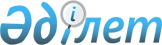 О социальной поддержке отдельных категорий граждан Щербактинского района
					
			Утративший силу
			
			
		
					Решение маслихата Щербактинского района Павлодарской области от 30 января 2012 года N 6/2. Зарегистрировано Департаментом юстиции Павлодарской области 16 февраля 2012 года N 12-13-139. Утратило силу решением маслихата Щербактинского района Павлодарской области от 21 декабря 2012 года N 57/18      Сноска. Утратило силу решением маслихата Щербактинского района Павлодарской области от 21.12.2012 N 57/18.

      В соответствии с подпунктом 4) пункта 1 статьи 56 Бюджетного кодекса Республики Казахстан от 4 декабря 2008 года, подпунктом 11)   пункта 1 статьи 6 Закона Республики Казахстан от 23 января 2001 года "О местном государственном управлении и самоуправлении в Республике Казахстан", Щербактинский районный маслихат РЕШИЛ:



      1. Установить категории нуждающихся граждан Щербактинского района для получения социальной помощи:

      1) участникам и инвалидам Великой Отечественной войны, единовременная материальная помощь ко Дню Победы, подарочные наборы ко Дню Победы в течение 15 календарных дней после предоставления списков, ежемесячная материальная помощь на приобретение лекарств, ежемесячное возмещение затрат по коммунальным услугам до 20 числа текущего месяца;

      2) участникам и инвалидам Великой Отечественной войны единовременная материальная помощь на зубопротезирование в течение 15 календарных дней с момента подачи заявления;

      3) единовременная материальная помощь участникам военных событий в Корее ко Дню победы в течение 15 календарных дней после предоставления списков;

      4) единовременная материальная помощь лицам, награжденным медалью "За доблестный труд в Великой Отечественной войне 1941 – 1945 годов", лицам, имеющим знак "Житель блокадного Ленинграда" ко Дню Победы в течение 15 календарных дней после предоставления списков;

      5) лицам, имеющим знак "Житель блокадного Ленинграда", ежемесячное возмещение затрат по коммунальным услугам до 20 числа текущего месяца;

      6) единовременная материальная помощь гражданам, проработавшим не менее 6 месяцев с 22 июня 1941 года по 9 мая 1945 года в течение 15 календарных дней со дня подачи списков;

      7) единовременная материальная помощь бывшим узникам концлагерей в течение 15 календарных дней со дня подачи списков;

      8) единовременная материальная помощь военнослужащим и лицам вольнонаемного состава, служившим в период Великой Отечественной войны в течение 15 календарных дней со дня подачи списков;

      9) единовременная материальная помощь женам (мужьям) умерших инвалидов Великой Отечественной войны, не вступивших в повторный брак  в течение 15 календарных дней со дня подачи списков;

      10) единовременная материальная помощь лицам, принимавшим участие в боевых действиях в Афганистане, участникам ликвидации последствий аварии на Чернобыльской атомной станции в 1988 – 1989 годах ко Дню Победы в течение 15 календарных дней после предоставления списков, ежемесячное возмещение затрат по коммунальным услугам до 20 числа текущего месяца;

      11) единовременная материальная помощь лицам, участвовавшим в военных действиях в Афганистане ко Дню вывода войск из Афганистана в течение 15 календарных дней после предоставления списков;

      12) единовременная материальная помощь участникам ликвидации последствий аварии на Чернобыльской атомной станции ко Дню памяти в течение 15 календарных дней после предоставления списков;

      13) ежеквартальная материальная помощь на оздоровление лицам, принимавшим участие в боевых действиях в Афганистане и участникам ликвидации последствий аварии на Чернобыльской атомной станции в 1988 - 1989 годах, до 20 числа последнего месяца текущего квартала;

      14) единовременная материальная помощь лицам, принимавшим участие в боевых действиях в Афганистане, участникам ликвидации последствий аварии на Чернобыльской атомной станции в 1988 – 1989 годах, на зубопротезирование в течение 15 календарных дней с момента подачи заявления;

      15) бывшим узникам концлагерей ежемесячное возмещение затрат по коммунальным услугам до 20 числа текущего месяца;

      16) одиноким, не имеющим семьи, родственников, близких и одиноко проживающим пенсионерам ежеквартальное возмещение затрат по коммунальным услугам до 20 числа последнего месяца текущего квартала;

      17) пенсионерам с минимальной пенсией ежеквартальное возмещение затрат по коммунальным услугам до 20 числа последнего месяца текущего квартала;

      18) студентам, обучающимся в высших учебных заведениях области из малообеспеченных семей, доход которых на одного члена семьи не превышает установленной по области величины прожиточного минимума, оплата стоимости обучения, ежемесячная помощь на проезд, проживание и питание;

      19) оплата стоимости обучения в колледже студентам–сиротам;

      20) отдельным категориям граждан материальная помощь для приобретения топлива и оказание помощи по личным заявлениям по решению районной комиссии по назначению социальной помощи отдельным категориям граждан Щербактинского района в течение 15 календарных дней с момента подачи заявления:

      получателям государственной адресной социальной помощи;

      получателям государственного детского пособия;

      многодетным семьям, имеющим 4 и более детей;

      участникам и инвалидам Великой Отечественной войны и лицам, приравненным к ним;

      инвалидам и семьям, имеющим детей–инвалидов;

      безработным, состоящим на учете в отделе занятости;

      больным онкологическим заболеванием и туберкулезным заболеванием;

      семьям, проживающим ниже уровня прожиточного минимума;

      одиноким и одиноко проживающим;

      пенсионерам с минимальной пенсией;

      21) Исключен решением маслихата Щербактинского района Павлодарской области от 17.09.2012 N 29/12;

      22) Исключен решением маслихата Щербактинского района Павлодарской области от 17.09.2012 N 29/12;

      23) Исключен решением маслихата Щербактинского района Павлодарской области от 17.09.2012 N 29/12;

      24) Исключен решением маслихата Щербактинского района Павлодарской области от 17.09.2012 N 29/12;

      25) Исключен решением маслихата Щербактинского района Павлодарской области от 17.09.2012 N 29/12;

      26) ежемесячная помощь матерям, имеющим детей больных детским церебральным параличом до 20 числа текущего месяца;

      27) больным, имеющим туберкулезное заболевание, находящимся на амбулаторном лечении, ежемесячная социальная помощь, единовременная помощь в течение 15 календарных дней после предоставления списков;

      28) больным, имеющим онкологическое заболевание, единовременная помощь на лечение в течение 15 календарных дней с момента подачи заявления;

      29) лицам, освободившимся из мест лишения свободы, единовременная материальная помощь в течение 15 календарных дней с момента подачи заявления;

      30) детям–сиротам, детям, оставшимся без попечения родителей, единовременная помощь ко дню Защиты детей в течение 15 календарных дней после предоставления списков;

      31) детям–сиротам, окончившим школу, единовременная помощь в течение 15 календарных дней с момента подачи заявления;

      32) детям–сиротам и детям, оставшимся без попечения родителей, находящимся в Государственном учреждении "Щербактинский детский дом семейного типа" единовременная помощь ко Дню Благодарения в течение 15 календарных дней после предоставления списков;

      33) единовременная материальная помощь беременным женщинам, своевременно обратившимся в районную больницу для постановки на учет по беременности, со среднедушевым доходом семьи ниже прожиточного минимума, в течение 15 календарных дней с момента подачи заявления;

      34) ежемесячная  материальная помощь матерям, имеющим детей грудного возраста до 1 года, для приобретения детского питания до 20 числа текущего месяца;

      35) долгожителям, которым 100 и более лет, ежемесячные выплаты до 20 числа текущего месяца;

      36) ежемесячная доплата  лицам, которым назначены пенсии за особые заслуги перед Республикой Казахстан, имеющим удостоверение персонального пенсионера до 20 числа текущего месяца;

      37) получателям государственной адресной социальной помощи и детского пособия, семьям, имеющим 3 и более детей до 18 лет, семьям, не имеющим возможности самостоятельно приобрести личное подсобное хозяйство, единовременная материальная помощь на развитие личного подворья, для покупки грубых кормов в течение 15 календарных дней с момента подачи заявления;

      38) единовременная материальная помощь пенсионерам, получающим социальную пенсию (не имеющим стажа работы) в течение 15 календарных дней после предоставления списков;

      39) единовременная материальная помощь пенсионерам, получающим пенсию по возрасту при неполном трудовом стаже в течение 15 календарных дней после предоставления списков;

      40) безработным предпенсионного возраста, состоящим на учете в органах занятости, единовременная помощь в течение 15 календарных дней с момента подачи заявления;

      41) единовременная материальная помощь пенсионерам на возмещение затрат на санаторно–курортное лечение и оздоровление;

      42) социальная помощь специалистам врачам, с высшим медицинским образованием, направленным на работу в сельскую местность в течение 15 календарных дней с момента подачи заявления;

      43) социальная услуга по экскурсоводческому обслуживанию ветеранов войны и труда (поездка в Астану), оказываемая в соответствии с заключенным договором о государственных закупках;

      44) гражданам, вышедшим на пенсию и отсутствующим в списках организаций и предприятий района, единовременная помощь ко Дню пожилых людей;

      45) пенсионерам 90 и более лет, единовременная выплата ко Дню пожилых людей;

      46) инвалидам, единовременная помощь ко Дню инвалида;

      47) детям–инвалидам, единовременная помощь ко Дню инвалида.

      Сноска. Пункт 1 с изменениями, внесенными решениями маслихата Щербактинского района Павлодарской области от 12.03.2012 года N 12/4  (вводится в действие по истечении десяти календарных дней после дня его первого официального опубликования); от 17.09.2012 N 29/12 (вводится в действие по истечении десяти календарных дней после дня его первого официального опубликования).



      2. Оказать социальные выплаты отдельным категориям граждан Щербактинского района в следующих размерах:

      Участникам и инвалидам Великой Отечественной войны:

      единовременная материальная помощь ко Дню Победы в размере 67000 (шестидесяти семи тысяч) тенге;

      на подарочные наборы ко Дню Победы в размере 5000 (пяти тысяч) тенге;

      ежемесячная материальная помощь на приобретение лекарств в размере 1 месячного расчетного показателя;

      ежемесячное возмещение затрат по коммунальным услугам в размере 5 месячных расчетных показателей;

      единовременная материальная помощь на зубопротезирование в размере 15000 (пятнадцати тысяч) тенге;

      единовременная материальная помощь участникам военных событий в Корее ко Дню Победы в размере 5000 (пяти тысяч) тенге;

      единовременная материальная помощь лицам, награжденным медалью "За доблестный труд в Великой Отечественной войне 1941 – 1945 годов", лицам, имеющим знак "Житель блокадного Ленинграда" ко Дню Победы в размере 3000 (трех тысяч) тенге;

      ежемесячное возмещение затрат по коммунальным услугам лицам, имеющим знак "Житель блокадного Ленинграда", в размере 2000 (двух тысяч) тенге;

      единовременная материальная помощь гражданам, проработавшим не менее 6 месяцев в период с 22 июня 1941 года по 9 мая 1945 в размере 3000 (трех тысяч) тенге;

      единовременная материальная помощь бывшим узникам концлагерей  в размере 3000 (трех тысяч) тенге;

      единовременная материальная помощь военнослужащим и лицам вольнонаемного состава, служившим в период Великой Отечественной в размере 3000 (трех тысяч) тенге;

      единовременная материальная помощь женам (мужьям) умерших инвалидов Великой Отечественной войны, не вступивших в повторный брак в размере 3000 (трех тысяч) тенге;

      участникам ликвидации последствий аварии на Чернобыльской атомной станции в 1988 – 1989 годах и лицам, принимавшим участие в боевых действиях в Афганистане:

      единовременная выплата ко Дню Победы в размере 5000 (пяти тысяч) тенге;

      единовременная материальная помощь лицам, участвовавшим в военных действиях в Афганистане ко Дню вывода войск из Афганистана в размере 6000 (шести тысяч) тенге;

      единовременная материальная помощь участникам ликвидации последствий аварии на Чернобыльской атомной станции ко Дню памяти в размере 6000 (шести тысяч) тенге;

      ежеквартальная материальная помощь на оздоровление в размере 2 месячных расчетных показателей;

      ежемесячное возмещение затрат по коммунальным услугам в размере 2000 (двух тысяч) тенге;

      единовременная выплата на зубопротезирование в размере 15000 (пятнадцати тысяч) тенге;

      ежемесячное возмещение затрат по коммунальным услугам бывшим узникам концлагерей в размере 2000 (двух тысяч) тенге;

      ежеквартальное возмещение затрат по коммунальным услугам одиноким, не имеющим семьи, родственников, близких и одиноко проживающим пенсионерам в размере 2 месячных расчетных показателей;

      ежеквартальное возмещение затрат по коммунальным услугам пенсионерам с минимальной пенсией в размере 2 месячных расчетных показателей;

      студентам из малообеспеченных семей, обучающимся в высших учебных заведениях области размер стоимости услуг указанный в договоре на оказание образовательных услуг;

      ежемесячная помощь студентам из малообеспеченных семей, обучающимся в высших учебных заведениях области оплата на проезд, проживание и питание в размере 5000 (пяти тысяч) тенге;

      студентам–сиротам, обучающимся в колледже в размере 130000 (ста тридцати тысяч) тенге;

      материальная помощь для приобретения топлива:

      категориям, указанным в подпункте 20 пункта 1, проживающим в селе Шарбакты в размере 10000 (десяти тысяч) тенге;

      Исключен решением маслихата Щербактинского района Павлодарской области от 17.09.2012 N 29/12;

      Исключен решением маслихата Щербактинского района Павлодарской области от 17.09.2012 N 29/12;

      Исключен решением маслихата Щербактинского района Павлодарской области от 17.09.2012 N 29/12;

      Исключен решением маслихата Щербактинского района Павлодарской области от 17.09.2012 N 29/12;

      единовременная материальная помощь пенсионерам, в возрасте от 100 и более лет ко Дню пожилых людей в размере 5000 (пяти тысяч) тенге;

      единовременная материальная помощь инвалидам 1 группы и детям–инвалидам ко Дню инвалида в размере 4000 (четырех тысяч) тенге;

      ежемесячная социальная помощь матерям, имеющим детей больных детским церебральным параличом в размере 2 месячных расчетных показателей;

      ежемесячная социальная помощь гражданам, имеющим туберкулезное заболевание, находящимся на амбулаторном лечении в размере 5 месячных  расчетных показателей;

      единовременная помощь гражданам, имеющим туберкулезное заболевание в размере 10000 (десяти тысяч) тенге;

      единовременная помощь на лечение гражданам, имеющим онкологическое заболевание в размере 10000 (десяти тысяч) тенге;

      единовременная помощь лицам, освободившимся из мест лишения свободы в размере 10000 (десяти тысяч) тенге;

      детям–сиротам, детям, оставшимся без попечения родителей единовременная помощь ко дню Защиты детей в размере 5 месячных расчетных показателей;

      детям–сиротам, окончившим школу, единовременная помощь в размере 100000 (ста тысяч) тенге;

      детям–сиротам и детям, оставшимся без попечения родителей, находящимся в Государственном учреждении "Щербактинский детский дом семейного типа" единовременная помощь ко Дню Благодарения в размере 10000 (десяти тысяч) тенге;

      единовременная материальная помощь беременным женщинам, своевременно обратившимся в районную больницу для постановки на учет по беременности в размере 10 месячных расчетных показателей;

      ежемесячная материальная помощь матерям, имеющим детей грудного возраста, для приобретения детского питания в размере 2 месячных расчетных показателей;

      ежемесячные выплаты долгожителям, которым 100 и более лет в размере 3 месячных расчетных показателей;

      ежемесячная доплата  лицам, которым назначены пенсии за особые заслуги перед Республикой Казахстан, имеющим удостоверение персонального пенсионера в размере 2 месячных расчетных показателей;

      единовременная материальная помощь на развитие личного подворья в размере 180000 (ста восьмидесяти тысяч) тенге, для покупки грубых кормов 25000 (двадцати пяти тысяч) тенге;

      единовременная материальная помощь пенсионерам, получающим социальную пенсию (не имеющим стажа работы) и пенсионерам, получающим пенсию по возрасту при неполном трудовом стаже в размере 10000 (десяти тысяч) тенге;

      безработным предпенсионного возраста (за два года до выхода на пенсию по возрасту), состоящим на учете в органах занятости, единовременная помощь в размере 10 месячных расчетных показателей;

      единовременная материальная помощь пенсионерам на возмещение затрат на санаторно–курортное лечение в размере 49000 (сорока девяти тысяч) тенге;

      социальная помощь специалистам врачам, с высшим медицинским образованием, направленным на работу в сельскую местность в размере 200000 (двести тысяч) тенге;

      социальная услуга по экскурсоводческому обслуживанию (поездка в Астану) в размере 25000 (двадцать пять тысяч) тенге;

      единовременные выплаты ко Дню пожилых людей:

      гражданам, вышедшим на пенсию и отсутствующим в списках организаций и предприятий района, в размере 1000 (одна тысяча) тенге;

      пенсионерам 90 и более лет в размере 20000 (двадцать тысяч) тенге;

      единовременная помощь ко Дню инвалида:

      инвалидам всех групп в размере 3000 (три тысячи) тенге;

      детям–инвалидам в размере 5000 (пять тысяч) тенге.

      Сноска. Пункт 2 с изменениями, внесенными решениями маслихата Щербактинского района Павлодарской области от 12.03.2012 года N 12/4 (вводится в действие по истечении десяти календарных дней после дня его первого официального опубликования); от 14.06.2012 N 22/9   (вводится в действие по истечении десяти календарных дней после дня его первого официального опубликования); от 17.09.2012 N 29/12 (вводится в действие по истечении десяти календарных дней после дня его первого официального опубликования).



      3. Перечень документов, необходимых для осуществления социальных и других выплат категориям граждан, указанным в пункте 2 настоящего решения:

      1) лицам, указанным в подпунктах 1), 3), 4), 5), 6) ,7), 8), 9), 10), 11), 12), 13), 15), 16), 17), 26), 38), 39) пункта 1 настоящего решения выплаты производятся на основании списков, согласованных с Щербактинским районным отделением Павлодарского областного филиала Республиканского государственного казенного предприятия "Государственного центра по выплате пенсий Министерства труда и социальной защиты населения Республики Казахстан". В списках указываются фамилия, имя, отчество, дата рождения, регистрационный налоговый номер, адрес места жительства, номер лицевого счета получателя и сумма выплаты;

      2) лицам, указанным в подпунктах 2), 14) пункта 1 настоящего решения выплаты производятся на основании личного заявления с указанием лицевого счета, копии удостоверения личности, регистрационного налогового номера, социального индивидуального кода,  книги регистрации граждан или справки с адресного бюро, медицинской справки (с указанием затрат на зубопротезирование);

      3) лицам, указанным в подпунктах 18), 19) пункта 1 настоящего решения выплаты производятся на основании личного заявления с указанием лицевого счета, акта обследования социально–бытовых условий проживания выпускника общеобразовательной школы из малообеспеченной семьи и оставшегося без попечения родителей, который проводится комиссией при Акиме сельского округа, копии удостоверения личности, регистрационного номера налогоплательщика, социального индивидуального кода, книги регистрации граждан или справки с адресного бюро, копии аттестата о среднем образовании, копии сертификата, справки о заработной плате трудоспособных (работающих) членов семьи и копии трудовой книжки неработающих (для выпускников общеобразовательных школ из малообеспеченных семей), копии свидетельства о смерти родителей, решения о назначении опекуна;

      4) лицам, указанным в подпункте 20) пункта 1 настоящего решения выплаты производятся на основании личного заявления с указанием лицевого счета, копии удостоверения личности, регистрационного номера налогоплательщика, копии социального индивидуального кода, книги регистрации граждан или справки с адресного бюро, акта обследования жилищно–бытовых условий, который проводится комиссией при Акиме сельского округа, документа, подтверждающего статус, решения районной комиссии;

      5) лицам, указанным в подпункте 27) пункта 1 настоящего решения выплаты производятся на основании списков Государственного учреждения "Щербактинская противотуберкулезная больница";

      6) лицам, указанным в подпункте 28) пункта 1 настоящего решения выплаты производятся на основании личных заявлений с указанием лицевого счета, медицинской справки, подтверждающей онкологическое заболевание, копии удостоверения личности, регистрационного налогового номера, социального индивидуального кода, книги регистрации граждан или справки с адресного бюро;

      7) лицам, указанным в подпункте 29) пункта 1 настоящего решения выплаты производятся на основании списков с Отдела внутренних дел Щербактинского района при наличии личного заявления с указанием лицевого счета, справки об освобождении из мест лишения свободы, копии удостоверения личности, регистрационного налогового номера, социального индивидуального кода, книги регистрации граждан или справки с адресного бюро;

      8) лицам, указанным в подпунктах 30), 32) пункта 1 настоящего решения выплаты производятся на основании списков государственного учреждения "Отдел образования Щербактинского района". В списках указываются фамилия, имя, отчество ребенка, дата рождения, статус, а также фамилия, имя, отчество опекуна, место проживания, лицевой счет, номер удостоверения личности, регистрационный номер налогоплательщика;

      9) лицам, указанным в подпункте 31) пункта 1 настоящего решения выплаты производятся на основании заявления с указанием лицевого счета, копии удостоверения личности, регистрационного налогового номера, социального индивидуального кода, книги регистрации граждан или справки с адресного бюро, копии аттестата о среднем образовании, документа, подтверждающего статус;

      10) лицам, указанным в подпункте 33) пункта 1 настоящего решения выплаты производятся на основании заявления с указанием лицевого счета, копии удостоверения личности, регистрационного налогового номера, социального индивидуального кода, книги регистрации граждан или справки с адресного бюро, медицинской справки, свидетельства о браке, свидетельства о рождении детей, сведений о полученных доходах данной семьей за предшествующий квартал;

      11) лицам, указанным в подпункте 34) пункта 1 настоящего решения выплаты производятся на основании заявления с указанием лицевого счета, копии удостоверения личности, регистрационного налогового номера, социального индивидуального кода, книги регистрации граждан или справки с адресного бюро, медицинской справки;

      12) лицам, указанным в подпункте 35) пункта 1 настоящего решения выплаты производятся на основании личного заявления с указанием лицевого счета, копии удостоверения личности, регистрационного номера налогоплательщика, книги регистрации граждан или справки с адресного бюро;

      13) лицам, указанным в подпункте 36) пункта 1 настоящего решения выплаты производятся на основании личного заявления с указанием лицевого счета, книги регистрации граждан или справки с адресного бюро, копии пенсионного удостоверения и удостоверения личности;

      14) лицам, указанным в подпункте 37) пункта 1 настоящего решения выплаты производятся на основании личного заявления с указанием лицевого счета, копии удостоверения личности, регистрационного номера налогоплательщика, копии социального индивидуального кода, книги регистрации граждан или справки с адресного бюро, акта обследования жилищно–бытовых условий, который проводится комиссией при Акиме сельского округа, документа, подтверждающий статус, копии договора купли–продажи, ветеринарного паспорта. Для покупки грубых кормов дополнительно представляют справку о наличии подсобного хозяйства;

      15) лицам, указанным в подпункте 40) пункта 1 настоящего решения выплаты производятся на основании личного заявления с указанием лицевого счета, копии удостоверения личности, регистрационного налогового номера, социального индивидуального кода, книги регистрации граждан или справки с адресного бюро, и справки, подтверждающей статус безработного;

      16) лицам, указанным в подпункте 41) пункта 1 настоящего решения выплаты производятся на основании личного заявления с указанием лицевого счета, копии удостоверения личности, книги регистрации граждан или справки с адресного бюро, медицинского заключения о необходимости прохождения оздоровления, санаторно–курортной карты, копии документа, подтверждающего получение оздоровления в профилактории;

      17) лицам, указанным в подпункте 42) пункта 1 настоящего решения выплаты производятся на основании личного заявления с указанием лицевого счета, копии удостоверения личности, регистрационного номера налогоплательщика, социального индивидуального кода, книги регистрации граждан или справки с адресного бюро, копии диплома о наличии высшего медицинского образования, копии приказа о принятии на работу, копии трудового договора;

      18) лицам, указанным в подпункте 43) пункта 1 настоящего решения выплаты производятся на основании личного заявления с указанием лицевого счета, копии удостоверения личности, регистрационного номера налогоплательщика, социального индивидуального кода, книги регистрации граждан или справки с адресного бюро;

      19) лицам, указанным в подпунктах 44), 45), 46), 47) выплаты производятся на основании списков, согласованных с Щербактинским районным отделением Павлодарского областного филиала Республиканского государственного казенного предприятия "Государственного центра по выплате пенсий Министерства труда и социальной защиты населения Республики Казахстан.

      В списках указываются фамилия, имя, отчество, дата рождения регистрационный налоговый номер, адрес места жительства, номер лицевого счета.

      Сноска. Пункт 3 с изменениями, внесенными решениями маслихата Щербактинского района Павлодарской области от 12.03.2012 года N 12/4 (вводится в действие по истечении десяти календарных дней после дня его первого официального опубликования); от 17.09.2012 N 29/12 (вводится в действие по истечении десяти календарных дней после дня его первого официального опубликования).



      4. Государственному Учреждению "Отдел финансов Щербактинского района" обеспечить своевременное финансирование социальных выплат.



      5. Контроль за выполнением данного решения возложить на постоянные комиссии Щербактинского районного маслихата.



      6. Настоящее решение вводится в действие по истечении десяти календарных дней после дня его первого официального опубликования.      Председатель сессии, секретарь

      районного маслихата                        Т. Абдрахманов
					© 2012. РГП на ПХВ «Институт законодательства и правовой информации Республики Казахстан» Министерства юстиции Республики Казахстан
				